OBJEDNÁVKA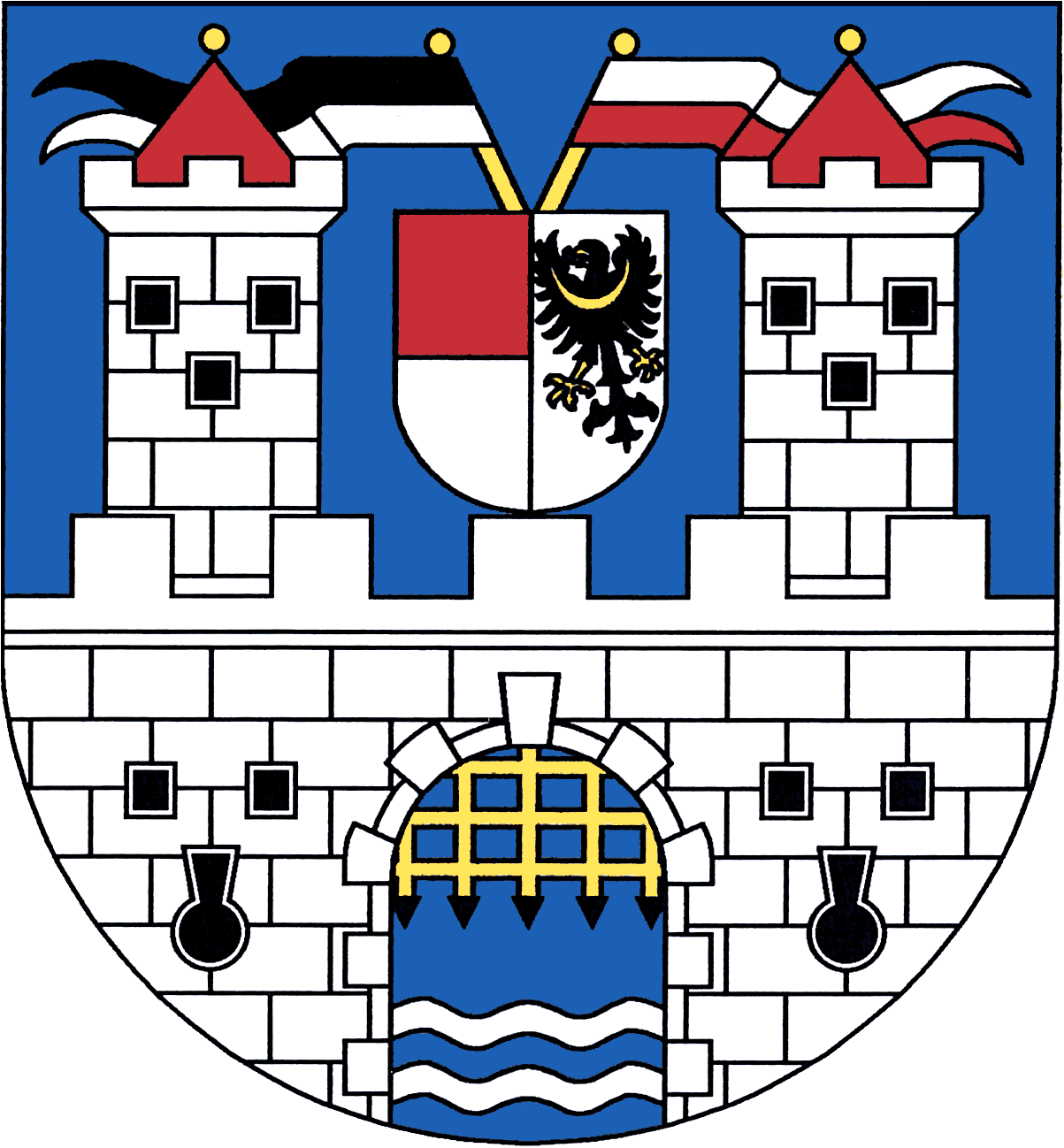 Město Bílina	V Bílině dne: 17.09.2021MěÚ Bílina, Odbor nemovitostí a investic 	Objednávka č.: 153/2021/ABřežánská 50/4	Financováno z: 17-29418 31 Bílina	Tel. kontakt: 417 810 860IČ: 00266230	E-mail: adamenko@bilina.czDIČ: CZ00266230	Vystavil: Ing. Kateřina Adamenkoč. ú.: 41831003/2700, UniCredit Bank, a. s.Correct BC, s. r. o. Elišky Krásnohorské 1339/15400 01 Ústí nad LabemIČ: 25028588DIČ: CZ25028588Město Bílina objednává:Výkon stálého technického dozoru stavebníka nad prováděním díla – „Vybudování podzemních kontejnerů pro zlepšení systému třídění komunálních odpadů ve městě“ v souladu s přílohou č. 1, která je nedílnou součástí této objednávky. Termín dodání: po dobu akce vč. navazujících řízení Cena bez DPH: : 420 Kč/hod., fakturace dle skutečnosti, předpokládaná hodnota zakázky 262 080 Kč Cena vč. DPH: 508,20 Kč/hod., fakturace dle skutečnosti, předpokládaná hodnota zakázky 317 116,80 Kč  Způsob dodání: dodavatelsky Podmínkou dodávky je prohlášení dodavatele,že se zavazuje splnit veškeré své daňové povinnosti.Žádáme, abyste při vystavení faktury uvedli všechny náležitosti uvedené v zákoně č. 89/2012 Sb. Občanský zákoník, § 11 zákona č.563/1991 Sb. zákon o účetnictví  a § 28 zákona č.235/2004 Sb. zákon o DPH. Na základě ustanovení § 109 odst. 2, písm. c) zákona č. 235/2004 Sb. o DPH budou faktury hrazeny pouze na účty zveřejněné na Daňovém portálu MFČR.Město Bílina prohlašuje, že objednávka není předmětem zdanitelného plnění, a proto nebude pro výše uvedenou dodávku aplikován režim přenesené daňové povinnosti dle § 92a), e) zákona o DPH.Fakturu zašlete na adresu: Město Bílina, Břežánská 50/4, 418 31 Bílina. Do faktury uveďte číslo objednávky a přiložte její kopii a podepsaný předávací protokol objednatelem. Splatnost faktury činí 30 dní ode dne jejího vystavení.Pokud nebudou tyto náležitosti splněny, bude faktura se všemi přílohami vrácena k opravě!Tato objednávka bude v plném rozsahu uveřejněna dle zákona č. 340/2015 Sb., o registru smluv a nabývá účinnosti dnem, kdy město Bílina uveřejní objednávku v informačním systému registru smluv na Portále veřejné správy.Příkazce operace:			Dne: 20.09.2021				Správce rozpočtu:Ing. Kateřina Adamenko		Podpis oprávněné osoby za dodavatele:	Jana Matějovská20.09.2021										20.09.2021Příloha č. 1 k objednávce č. 153/2021/ASpecifikace činnosti technického dozoru stavebníkakontrola souladu dokumentace a realizace stavby s požadavky zadavatele,zajišťování souladu výstavby s podmínkami stavebního povolení a smlouvy o dílo,kontrola souladu s normami nebo standardy a předpokládaným postupem výstavby,kontrolo technologických postupů při provádění prací,sledování a kontrola výsledků kontrolních zkoušek a vyžadování dokladů, které prokazují kvalitu prováděných dodávek a prací (atesty, protokoly, revizní zprávy, měření),kontrola těch dodávek, které budou v dalším postupu zakryté nebo se stanou nepřístupnými,kontrola a zápisy do stavebních deníků,kontrola čerpání nákladů stavby,kontrola postupu prací dle časového plánu a ustanovení smluv upozornění zhotovitele na nedodržení termínů,projednávání změn, víceprací a méněprací,bezodkladné informování zadavatele o všech závažných okolnostech,kontrola věcné a cenové správnosti a úplnosti oceňovaných podkladů a faktur, jejich soulad s podmínkami uvedenými ve smlouvách a jejich předkládání zadavateli,kontrola dodržování BOZP,spolupráce s autorským dozorem a ostatními účastníky výstavby, především pak správci inženýrských sítí a organizacemi státního odborného dohledu vč. zajištění jejich případných stanovisek,spolupráce s projektantem a zhotovitelem při provádění nebo navrhování opatření na odstranění případných závad projektu,sepisování vad a nedodělků a kontrola jejich odstranění,příprava podkladů pro odevzdání a převzetí stavby nebo jejích částí a účast na jednání o odevzdání a převzetí,kontrola dokladů, které zhotovitel doloží k předání a převzetí dokončené stavby,zajištění případné aktualizace smluvních vztahů se zhotovitelem v průběhu realizace stavby.Příloha k obj. č. 85 /2021/APÍSEMNÉ PROHLÁŠENÍ PŘÍKAZCE OPERACE Na základě dodatku č. 3 ke směrnici č. 4/2004 „Kontrolní systém“ a v souladu s prováděnou řídící kontrolu před vznikem závazku nebo nároku, bylo provedeno ověření nutné potřeby, hospodárnosti, efektivnosti, účelnosti, oprávněnosti vystavení objednávky na dodávku:	 služeb – prací – materiáluObjednávka byla – nebyla schválena jako oprávněná v souladu se schváleným rozpočtem.Objednávka byla vystavena na základě usnesení ZM č. ……………. ze dne …………………Smlouva	byla     -      nebyla	   schválena jako oprávněná v souladu se schváleným rozpočtem.Objednávka/Smlouva byla vystavena na základě výběrového řízení ze dne ………..V Bílině dne 20.09.2021 									Ing. Kateřina Adamenko									příkazce operace